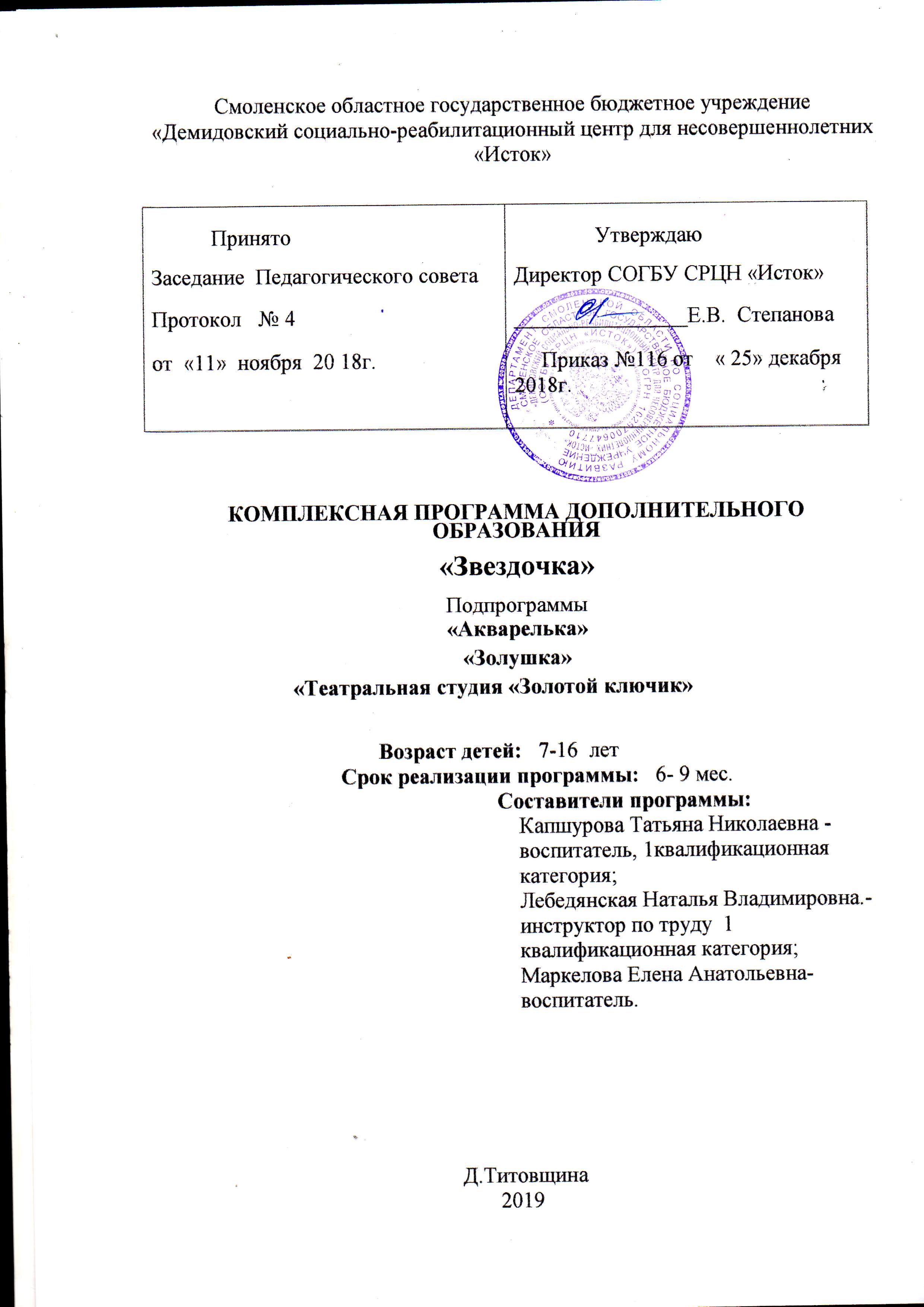 Пояснительная записка Формирование человеческой личности средствами искусства сложная, но  приоритетная задача данной программы. "Будучи само по себе взрывом и разрядом, искусство все же вносит... строй, и порядок в наши расходы души, в наши чувства", - считает выдающийся ученый, психолог Л.С. Выгодский, тем самым, помогая обосновать огромную значимость влияния искусства на сознание человека.Социолог Ж.М. Гюйо придавал колоссальное значение роли искусства в обществе. "... Искусство - говорит Гюйо, - есть конденсация действительности... Оно старается представить нам более жизненных явлений, чем их было в прожитой нами жизни... и эта концентрированная жизнь в искусстве оказывает не только влияние на наши чувства, но и на нашу волю... " В основу своей этической концепции театра великий театральный педагог К.С. Станиславский положил понятие "искусство в себе", подчеркнув тем самым духовно-нравственный приоритет искусства как составной части личности. Организуя сознание через познание искусства, мы, тем самым, с помощью художественного образа формируем идейно-нравственную позицию отношения к мируСовременный отечественный мыслитель Ильин И.А. считает, что каждый ребенок талантлив, что он в короткий срок может обнаружить и развить свой талант. По Ильину талант есть нравственно-высшее в сокровищницах человеческого бытия, этот дар, который дается всем, только в разной мере. Эту меру призван определить взрослый вместе с самим ребенком. Поэтому в  основе разработки программы лежит индивидуальный, личностный подход к воспитанию каждого ребенка, с учетом всех особенностей его дарований. Система дополнительного образования осваивает досуговую сферу жизнедеятельности ребенка. Она основана на факторе использования свободного времени и принципе добровольности выбора приоритета деятельности в отличие от классического образования. Поэтому в данной программе используются формы и методы реализации свободного времени на различных уровнях:- досуговом, когда создается мотивационная база для выбора данного вида  творческой деятельности в коллективе,- репродуктивном, когда ребенок перенимает навыки, умения, демонстрированные учителем,- эвристическом, когда ребенок становится исследователем, старается сам увеличить объем своих знаний, занимает позицию партнера-помощника,- креативном, когда интерес учащегося становится устойчивым, вырабатывается потребность творческого самовыражения, формируется творческая личность, способная принимать нестандартные решения.  Основная цель программы: создание условий для всестороннего  развития дарований ребенка.   Ставя своей целью формирование ребенка средствами различных видов искусств условий для всестороннего творческого развития ребенка, необходимо отметить особенности восприятия им самого искусства.  По мнению Выгодского, для ребенка искусство - это игра, которая помогает ему утвердиться в реальности, так как дает возможность сопоставлять мир, выдуманный и существующий, то есть искусство в руках ребенка - "орудие овладения реальностью".    Программа по сути своей представляет симбиоз педагогического воздействия различными видами искусств и выдвигает ряд объединенных задач:Обучающие:- обучение навыкам творческого общения;        - поэтапное, непрерывное образование детей в сфере художественно - эстетического воспитания и развития.Развивающие:- интегрированное, разностороннее развитие личностных способностей  ребенка, через реализацию его творческих запросов;- развитие коммуникативных навыков творческого взаимодействия.Воспитательные:- формирование ценностных критериев отбора жизненных и  художественных ценностей, ориентиров;- воспитание досугового, профориентационного, гражданственного становления личности на основе приоритета духовных ценностей с учетом  социальной компетенции в различных сферах   жизнедеятельности.Комплексный  подход к организации художественно-творческой деятельности обучающихся, ставит целью достижения определенного уровня, как конечного результата деятельности:- обучающий  модуль формируется на основе углубленного освоения заинтересовавших учащегося знаний,- практический  модуль формирует значимость полученных знаний в их практическом применении, углубляются знания на уровне убеждения, закрепляются практические умения и навыки, формируется компетентность личности,- надпредметный  модуль охватывает все области развития личности как творческой, всесторонней и гармонично развитой, формируется готовность к профессиональной деятельности.Новизна программы    Воспитание в настоящее время должно быть, прежде всего, воспитанием базовых компетентностей: самостоятельности, творческой инициативы и социальной ответственности. Между тем самостоятельную, творческую личность формирует только самостоятельная, творческая деятельность, построенная на основе самоуправления, которую можно проявить ребенку в момент своей реализации.       Значимыми для него являются, прежде всего, те произведения искусства, в которых сообщается опыт, наблюдения, проблемы, а взгляды не только являются интересными, но, кроме того, могут быть непосредственно или опосредованно связаны с его собственным опытом и проблемами. Именно тогда пробуждаются мысли и ассоциации, мобилизирующие собственный опыт, знания и взгляды, ассоциации. Возраст детей, участвующих в реализации данной программы – 7-16 лет.Сроки реализации программы – 6 мес.Формы и режим занятия. Занятия проводятся в группе и направлены на формирование актерского мастерства, художественно-творческих способностей. Занятия проводятся 2 раза в неделю,Объем – 155 часов в годПланируемые  результаты реализации программы: - развитие навыков и умений в области художественного творчества;- формирования личностных качеств (компетентности в различных областях, развитие мотивации здорового образа  жизни и т.д.).Способы определения результативности, основные формы аттестации: - педагогическое наблюдение; - мониторинг образовательно-воспитательного процесса ;- портфолио обучающихся (грамоты, дипломы, благодарности  и т.д.);-  итоговые театральные постановки, организация  выставки творческих работ, праздники.Образовательная программа руководствуется:- Законом РФ от 29 декабря 2012г.№ 273-ФЗ «Об образовании в Российской Федерации»;- Концепцией развития дополнительного образования детей, утвержденной распоряжением правительства РФ о т 4 сентября 2014г. № 17 26-р;- Приказом Минобрнауки России от 29 августа 2013года № 1008 «Порядок организации и осуществления образовательной деятельности по дополнительным общеобразовательным программам»;- СанПином 2.4.4.3172-14 «Санитарно-эпидемиологические требования к устройству, содержанию и организации режима работы образовательных организаций дополнительного образования детей»;- Уставом учреждения;- Положением о Службе дополнительного образования СОГБУ СРЦГ «Исток»;- Положением о Программе дополнительного образования СОГБУ СРЦН «Исток»Учебный планМетодическое обеспечение
Образовательный процесс по программе  включает в себя различные методы обучения: репродуктивный (воспроизводящий), проблемный (педагог ставит проблему и вместе с воспитанниками ищет пути ее решения), эвристический (проблема формулируется детьми, ими и предлагаются способы ее решения).
Методы обучения  осуществляют четыре основные функции: функцию сообщения информации; функцию обучения воспитанников практическим умениям и навыкам; функцию учения, обеспечивающую познавательную деятельность самих воспитанников; функцию руководства познавательной деятельностью учащихся..  На занятиях создаётся доброжелательная атмосфера, оказывается помощь ребенку в раскрытии себя в общении и творчестве.
Большую роль в формировании творческих способностей учащихся отводится созданию ситуации успеха, которая позволяет  пробудить творческую фантазию ребят, развить личностные творческие  качества ребенка. ПОДПРОГРАММАТеатральная студия «Золотой ключик»Пояснительная записка    Подпрограмма театральной студии «Золотой ключик» создана  на основе - программы курса «Театр» для начальной школы. Автор  И.А. Генералова (Образовательная система «Школа 2100» Сборник программ. Дошкольное образование. Начальная школа (Под научной редакцией Д.И. Фельдштейна). М.: Баласс, 2008);   Развитие художественно-творческих способностей личности была и остается одной из актуальных проблем педагогики и психологии. Особенно эта проблема обостряется в сложные критические периоды жизни общества, когда наиболее остро ощущается необходимость в творческих личностях, способных самостоятельно, по-новому разрешать возникшие трудности. Развитие творческой личности не представляется возможным без использования такого эффективного средства воспитания как художественное творчество. Особое место в котором занимает театр, способный приобщить к общечеловеческим духовным ценностям и сформировать творческое отношение к действительности, являясь средством и способом самопознания, самораскрытия и самореализации.   Театр своей многомерностью, своей многоликостью и синтетической природой способен помочь ребенку раздвинуть рамки постижения мира, увлечь его добром, желанием делиться своими мыслями, умением слышать других, развиваться, творя (разумеется, на первых порах с педагогом) и играя.Актуальность    Введение преподавания театрального искусства  способно эффективно повлиять на воспитательно-образовательный процесс. Сплочение коллектива, расширение культурного диапазона воспитанников, повышение культуры поведения – всё это возможно осуществлять через обучение и творчество на театральных занятиях. Особое значение театральное творчество приобретает в  младшем школьном возрасте. Оно не только помогает воспитывать, но и обучает с помощью игры, т.к. для детей игра в этом возрасте – основной вид деятельности, постоянно перерастающий в работу (обучение).             Актерский тренинг предполагает широкое использование элемента игры. Подлинная заинтересованность воспитанника, доходящая до азарта, – обязательное условие успеха выполнения задания. Именно игра приносит с собой чувство свободы, непосредственность, смелость.    Большое значение имеет работа над оформлением спектакля, над декорациями и костюмами, музыкальным оформлением. Эта работа также развивает воображение, творческую активность школьников, позволяет реализовать возможности детей в данных областях деятельности.     Важной формой занятий являются экскурсии в театр, где дети напрямую знакомятся с процессом подготовки спектакля: посещение гримерной, костюмерной, просмотр спектакля. После просмотра спектакля предполагаются следующие виды деятельности: беседы по содержанию и иллюстрирование.   Беседы о театре знакомят воспитанникам в доступной им форме с особенностями реалистического театрального искусства, его видами и жанрами; раскрывает общественно-воспитательную роль театра. Все это направлено на развитие зрительской культуры детей.    Изучение основ актёрского мастерства способствует формированию у воспитанников художественного вкуса и эстетического отношения к действительности.    Раннее формирование навыков грамотного драматического творчества у  воспитанников способствует их гармоничному художественному развитию в дальнейшем. Работа по данной программе увеличивает шансы быть успешными в любом выбранном ими виде деятельности.    Изучение данного курса позволит детям получить общее представление о театре, овладеть азами актёрского мастерства, получить опыт зрительской культуры, получить опыт выступать в роли режиссёра, декоратора, художника-оформителя, актёра, научиться выражать свои впечатления в форме рисунка.    Итогом курса является участие детей в инсценировке прочитанных произведений, постановке спектаклей, приобретение опыта выступать в роли режиссёра, декоратора, художника-оформителя, актёра.Курс рассчитан на  9 мес.  обучения, по 2  часа в неделю, 68 часов.Отличительными особенностями и новизной подпрограммы является:- деятельностный подход к воспитанию и развитию ребенкасредствами театра, где ребенок  выступает в роли то актёра, то музыканта, то художника, на практике узнаёт о том, что актёр – это одновременно и творец, и материал, и инструмент;            - принцип креативности – предполагает максимальную ориентацию на творчество ребенка, на развитие его психофизических ощущений, раскрепощение личности.Основная цель подпрограммы - развитие сценического творчества детей  средствами театрализованных игр и театральных представлений.Задачи:Закрепить у ребенка первоначальный интерес к театральному искусству.Максимально раскрыть творческие возможности детей и развить артистические возможности.Развить сферу чувств, соучастия, сопереживания.Активизировать познавательные интересы детей, расширить горизонты познаний.Добиться свободного общения между детьми.Учебный план  Планируемые  результаты реализации программыЗнания, умения и навыки.1. Иметь представление о театре как о виде искусства, особенностях театра.2. Иметь навыки концентрации внимания и координации движений.3. Иметь представление об устройстве речевого аппарата и звукообразования.4. Уметь пользоваться важными средствами выразительности мимикой, жестами.5. Уметь свободно ориентироваться на сцене, площадке.6. Уметь произносить одну и ту же фразу с разными интонациями.7. Уметь сочинять этюды по сказкам.8. Иметь представление о сценической культуре, иметь навыки выступления в спектаклях.Формой подведения итогов реализации подпрограммы является итоговый спектакль.Содержание программыПрограмма состоит из 8-ти разделов, работа над которыми продолжается в течение 9 месяцев 2 часа в неделю (68 часов).1 раздел - Вводное занятие.Знакомство с коллективом. Создание предпосылок для свободного выражения своих чувств, эмоций, артистических и творческих способностей, создание психологического комфорта в группе. Беседа о театре. Значение театра, его отличие от других видов искусств.2 раздел – Основы театральной культуры. Формирование представления о понятиях искусство, живопись, музыка, театр, музей, концерт артист и т. д. расширять общекультурный кругозор.3 раздел - Сценическая речь.Объединение игры и упражнений, направленных на развитие дыхания и свободы речевого аппарата, умение владеть правильной артикуляцией, четкой дикцией, разнообразной интонацией, логикой речи и орфоэпией. В этот же раздел включены игры со словами, развивающие образную речь, творческую фантазию, умение сочинять небольшие рассказы и сказки, подбирать простейшие рифмы.4 раздел - Ритмопластика.Включает в себя комплексные ритмические, музыкальные, пластические игры и упражнения, призванные обеспечить развитие естественных психомоторных способностей дошкольников, обретение ими ощущения гармонии своего тела с окружающим миром, развитие свободы и выразительности телодвижений.5 раздел -- Мастерство актера.Знания и навыки сценического поведения ребятам необходимы. Их значения значительно может облегчить репетиционный период. Ребятам дается задание сделать сценические импровизации на заданную тему или просто изобразить кого-то. На этих этапах педагог объясняет как нужно говорить и двигаться на сцене. Упражнения проводятся чтобы слушать партнера, стараться понять его, оценить его слова и поведения. Воздействовать на него в заданном направлении: убеждать, ругать, хвалить, призывать, просить, требовать, разоблачать и т. д. Дать возможность исполнителям подвигаться, сочетая словесное действие с физическим Основы театральной культуры.Призван обеспечить условия для овладения дошкольниками элементарными знаниями и понятиями, профессиональной терминологией театрального искусства. В раздел включены темы:1.Особенности театрального искусства;2.Виды театрального искусства;3.Рождение спектакля;4.Театр снаружи и изнутри;5.Культура зрителя.6 раздел - Работа над репертуаром.Является вспомогательным, базируется на авторских сценариях и включает в себя следующие темы:1.Знакомство с пьесой;2.От этюда к спектаклю;Основные этапы работы:1. Выбор пьесы или инсценировка и обсуждение ее с детьми;2.Деление пьесы на эпизоды и пересказ их детьми;3.Поиски музыкально-пластического решения отдельных эпизодов, постановка танцев (если есть необходимость). Создание совместно с детьми эскизов декораций и костюмов;4.Переход к тексту пьесы: работа над эпизодами. Уточнение предлагаемых обстоятельств и мотивов поведения отдельных персонажей;5.Работа над выразительностью речи и подлинностью поведения в сценических условиях; закрепление отдельных мизансцен;6.Репетиция отдельных картин в разных составах с деталями декорации и реквизита (можно условна), с музыкальным оформлением;7.Репетиция всей пьесы целиком. Уточнение темпоритма спектакля.7 раздел - Репетиции.Сводная репетиция.Перед педагогами ставится задача, сложился ли весь спектакль в целом. Просматривается на сколько правильно и динамично выстроена действенная линия спектакля, одинаковы ли по отработке его отдельные эпизоды, удалось ли воплотить разработанный в начале режиссерский замысел, правильное ли развитие получили характеры героев. Разрешение этой задачи требует проведения таких репетиций всего спектакля. Их надо проводить без остановок, от начала до конца.Монтировочная репетиция.Эта репетиция проводится для того, чтобы переставить декорацию, вынести или убрать со сцены мебелью ширмы другие детали. Это довольно сложно, так как переменна зачастую должна быть быстрой, бесшумной, точной.Генеральная репетиция.Это проверка готовности всего коллектива к проведению спектакля. В этот период группа участников получает полную самостоятельность. Исполнители должны твердо знать свои роли, мизансцены, помнить и выполнять данные им в ходе работы режиссерские указания и задачи.8 раздел - Премьера.Это итог длительной работы всего коллектива, момент наивысшего напряжения. Выявление всех творческих способностей детей.Тематическое планированиеМетодическое обеспечениеФормы проведения занятийИгра ,беседа, иллюстрирование, изучение основ сценического мастерства, мастерская образа, мастерская костюма, декораций, инсценирование, прочитанного произведения, постановка спектакля, посещение спектакля, работа в малых группах , актёрский тренинг, экскурсия, выступление перед публикой.                                 Техническое оснащение занятийМузыкальный центр, комплект музыкальных произведений, сценический реквизит, мультимедиа комплекс, ноутбук.Список литературыДоронова Т.Н. Играем в театр: Театрализованная деятельность детей 4-6 лет.Методическое пособие для воспитателей дошкольных образовательных учреждений. М.: "Просвещение" 2004.Иванова Г.П. Театр настроений . Коррекция и развитие эмоционально- нравственной сферы у дошкольников. М.: Издательство "Скрипторий 2003", 2006.Кошманская И. П. Театр в детском саду. Ростов н /Д : изд- во " Феникс", 2004 .Мерзлякова С.И. Фольклор-Музыка-Театр. Программы и конспектызанятий педагогов дополнительного образования, работающих с дошкольниками: Программно- методическое пособие - М.: 1999.Мочалов Ю.А. Первые уроки театра. М.:1986г.Опарина Н. А. Театр-Это волшебный край! М.: " Социум" 1999г.Поляк Л.Я. Театр сказок. Спб: " Детство-Пресс", 2001г.Сорокина Н.Ф. Играем в кукольный театр. Программа " Театр -Творчество -Дети": Пособие для воспитателей, педагогов дополнительного образования и музыкальных руководителей детских садов.- М.: 2004.Чурилова Э.Г. Методика и организация театрализованной деятельности дошкольников и младших школьников: Программа и репертуар.- М. : Гуманит. Изд. Центр ВЛАДОС, 2003.Щеткин А.В. Театральная деятельность в детском саду. Для занятий с детьми5-6 лет / Под редакцией О.Ф.Горбуновой. М.:Мозаика- Синтез, 2008.ПОДПРОГРАММА «ЗОЛУШКА»I.Пояснительная записка1.1. Направленность подпрограммыДанная образовательная программа имеет художественно-эстетическую направленность. Она способствует воспитанию художественного вкуса, развитию трудовых умений и навыков при изготовлении изделий из солёного теста: игрушек, панно, сувениров.Ее реализация позволяет не только удовлетворить сформировавшиеся потребности детей, но и создать условия для развития личности ребенка, обеспечить его эмоциональное благополучие, приобщить  к общечеловеческим ценностям, создать условия для творческой самореализации, обучить толерантному поведению, уважению и терпимости.1.2. Новизна, актуальность, педагогическая целесообразностьНовизна данной подпрограммы заключается:1)в содержании программы: включены различные жанры декоративно-прикладного творчества, что отвечает потребностям и интересам детей; 2)в использовании современных технологий и методик:компьютерные технологии для музыкального оформления занятий, презентаций;коллективная творческая деятельность (И.П.Иванов);педагогика сотрудничества (В.А.Караковский);метод игры и игрового тренинга (Д. Б. Эльконин, А.А.Вербицкий);3)в применении здоровье сберегающих методик и технологий: в применении здоровье сберегающих методик и технологий двигательной направленности, организации и проведения подвижных игр (Н.П. Вайман, Н.И. Жерко);Актуальность  обусловлена проблемой сохранения культурной самобытности личности через народное искусство, необходимостью привлечения детей к миру прекрасного, к созданию материальных ценностей, что, конечно же, способствует воспитанию интереса к народному творчеству.Соленое тесто – очень популярный в последнее время материал для лепки: оно эластично, его легко обрабатывать, изделия из него долговечны и эстетичны. С помощью лепки происходит развитие мелкой моторики пальцев, что напрямую связано с формированием интеллекта, речи и творческих способностей ребенка. Главное в работе с соленым тестом - не переоценить силы ребенка, дать ему интересное и посильное задание. А это - залог будущего успеха.Педагогическая целесообразность  заключается в том, что занятие декоративно – прикладным творчеством является эффективным средством в развитии детей. Кроме того, это способствует приобщению ребёнка к высшим духовным ценностям, развитию его воображения, эстетического вкуса, восприятия окружающего мира, творческих способностей. Лепка - самый осязаемый вид художественного творчества, она дает удивительную возможность моделировать мир и свое представление о нем в пространственно-пластичных образах, а лепка из соленого теста более всего развивает фантазию ребенка, т.к. слепив фигурку, ее можно разукрасить, покрыть лаком, украсить тканью, бисером, добавить природные материалы.Концептуальные идеи подпрограммы:синтезирование различных областей прикладного творчества на основе подчинения их единой цели;последовательное формирование и развитие художественной  и духовной  культуры; воспитание у ребенка уважения к труду;  помощь в жизненном и профессиональном самоопределении личности воспитанника.Принципы построения подпрограммыПодпрограмма составлена с учетом общедидактических принципов и ведущих положений педагогики, психологии, теории и методики эстетического воспитания. Предусмотрен комплексный подход к отбору программного содержания и методики проведения занятий по тестопластике:- принцип гуманизации – ориентация воспитанника в системе ценностей;- принцип последовательности – содержательные задачи решаются методом усвоения материала от простого к сложному, в соответствии с возрастными познавательными возможностями ребенка;- принцип учета возрастных особенностей - динамика психических и физических возможностей ребенка с учетом его индивидуальных отклонений в развитии;- принцип наглядности – предполагает использование широкого круга наглядных пособий, технических средств обучения;- принцип результативности – обеспечивает соответствие целей образования и  возможностей их достижения.1.3. Цель и задачи      Цель : формирование и развитие творческих способностей детей средствами народного декоративно-прикладного искусства.В ходе достижения данной цели необходимо решить следующие задачиВоспитательные:-формировать общее представление об окружающем мире;- способствовать формированию основных нравственных норм поведения;- воспитывать художественно-эстетический вкус, аккуратность, трудолюбие, ответственность.Развивающие:- формировать умение планировать действие в соответствии с поставленной задачей;- формировать коммуникативные навыки;- способствовать развитию познавательного интереса и творческого мышления.Обучающие:- познакомить с технологией изготовления соленого теста;- обучить различным техническим приемам, способам лепки и художественному оформлению готового изделия;- сформировать у воспитанников практические навыки работы с соленым тестом.1.4. Отличительные особенности  Отличие данной подпрограммы заключается в том, что:Содержание  адаптировано к реальным условиям работы с детьми, находящимися в центре;Содержание  позволяет вести обучение детей не только разного возраста, но и разных по уровню подготовки. Построение программы по календарным праздникам делает процесс обучения эмоционально-насыщенным, поскольку позволяет ребёнку заранее пережить радость в процессе продуктивной деятельности по изготовлению подарков к предстоящим праздникам, ощутить себя социально значимым. Обучение через коллективные творческие дела повышает эффективность  воспитательного процесса  за счёт усиленного развития его коммуникативной  стороны, что позволяет обеспечить активную позицию каждому участнику процесса. Так как общение и стремление к самостоятельности являются естественными потребностями подросткового возраста.  При организации образовательного процесса применяются:- современные компьютерные технологии. Используя компьютерные технологии в образовательном процессе, занятие становится более интересным, наглядным и динамичным; - педагогика сотрудничества (В.А.Караковский)  способствует мобилизации умственных возможностей детей, прививает навыки самодисциплины, расширяет сферу деятельности ребенка, доставляет радость от совместной деятельности;- для создания культурных форм организации общения подростков включены креативные методы обучения: игры и игрового тренинга (Д.Б.Эльконин, А.А.Вербицкий).- реализуются  инновационные здоровьесберегающие методики  и технологии:- по организации и проведению подвижных игр (Н.П. Вайман), (Н.И.Жерко).     Ценность игровой деятельности заключается в том, что она учитывает психолого-педагогическую природу ребенка, отвечает его потребностям и интересам. Игра формирует типовые навыки социального поведения, специфические системы ценностей, ориентацию на групповые и индивидуальные действия, развивает стереотипы поведения в человеческих общностях;1.5. Возрастные особенности детейДанная программа охватывает разновозрастные группы и предназначена для детей  7-16 лет. Содержание программы составлено таким образом, что дети будут  включены в организацию и непосредственное участие  познавательно-развивающих мероприятий, что позволит детям ощущать себя полноправным субъектом деятельности, проявлять самостоятельность, инициативу, творческую активность. А участие в мероприятиях патриотической направленности будет способствовать   подъему духовно-нравственной культуры, обеспечивать совершенствование процесса развития и воспитания детей.1.6. Сроки реализации  под программыПодпрограмма «Золушка» рассчитана на 9 мес. в количестве 39 часов. 1.7. Формы и режим занятий	Форма организации учебно-воспитательного процесса – групповые занятия. Занятия проводятся 1 раз в неделю.1.8. Ожидаемые результаты и способы определения  их результативностиУ воспитанников должны быть сформированы:Личностные результаты: - сформировано эмоционально-положительное отношение и интерес к художественно-творческой деятельности;                                                                                              -заложены основы художественного вкуса;                                                                                                           -заложены основные нравственные нормы  ответственность  трудолюбие.Коммуникативные- сформировано умение формулировать собственное мнение, учитывать различные точки зрения.Познавательные- сформирован познавательный интерес к декоративно-прикладному творчеству.Предметные:знать:- правила техники  безопасности при работе с соленым тестом;-технологию изготовления соленого теста по разным рецептам;- способы перевода выкроек, шаблонов изделия и его деталей на соленое тесто;- приемы и правила пользования инструментами и приспособлениями (пластмассовый нож, скалка, зубочистки, расчески и т.д.); - принципы декоративной композиции;- основные технологические приемы работы с природным и бросовым материалами (соленое тесто и шишки, желуди; соленое тесто и ткань; соленое тесто и фольга и т. д.).Уметь:- соблюдать правила техники безопасности;- вырезать, переводить образцы на соленое тесто;- прочно соединять детали между собой;- сотрудничать со своими сверстниками и принимать участие в коллективной работе;-самостоятельно составлять декоративные композиции;-украшать изделие из теста различными природными и декоративными материалами;-правильно организовывать свое рабочее место;-свободно пользоваться инструментами и приспособлениями для работы с соленым тестом.    У воспитанников сформированы навыки:- изготовления изделий из солёного теста: игрушки, украшения, декоративные панно и картины; -работы с инструментами и приспособлениями ручного труда;-навыки самостоятельной работы.1.9. Формы подведения итогов реализации программыОсновными формами подведения итогов реализации программы являются:выставки творческих работ воспитанников в нашем центре;выставки-конкурсы декоративно прикладного творчества на уровне  города, области.II. Учебно-тематический план  III. СодержаниеI. Введение в курс (1ч.).1.1. История возникновения и применения изделий из соленого теста. Теоретическая часть: История возникновения и применения изделий из соленого теста. Мини-выставка, показ изделий из соленого теста.II. Подготовительный  (4  ч.).2.1. Основные приемы и способы лепкиТеоретическая часть: Организация рабочего места. Правила безопасной работы с калющими и режущими инструментами  Основные приемы лепки: скатывание, раскатывание, сплющивание, разминание, шлепанье, ощипывание.
Приспособления для работы с  тестом.Практическая часть: отработка приемов и способов лепки.Лепка по желанию детей с целью выявления начальных способностей и навыков.  Тема 2.2. Основные приемы и техники рисования Теоретическая часть: Приемы рисования: концом и всей кистью, «промакивание», «мазок», «штрих» и др. Смешивание красок.
Понятия: «цвет», «оттенок», «палитра», «роспись». Виды красок,  материалы и приспособления для рисования.Практическая часть:  Отработка приемов и техники рисования.Смешивание красок на палитре, рисование «цветика-семицветика».Рисование по выбору детей. Самостоятельное рисование детей с целью выявления их способностей к изобразительной деятельности.Начальная диагностика навыков рисования.III. Изделия на основе шара (3 ч.)3.1. Лепка изделий на основе шара (неваляшка, колобок и т.д.)Теоретическая часть:Показ образцов. Последовательность лепки изделий на основе шара.Способ формирования теста в шарик (катание на доске, на ладони). Приемы крепления деталей. Соразмерность частей изделий.Практическая часть:Лепка изделий на основе шара. Декорирование работ с помощью налепов, штампиков.3.2. Роспись изделий на основе шара.Теоретическая часть:Особенности росписи изделий на основе шара.Практическая часть:Роспись изделий на основе шара по собственным эскизам.IV. Изделия на основе конуса (3 ч.)4.1. Лепка: пирамидка, мышка, и др. Теоретическая часть:Исходная форма конуса. Формирование изделия на основе конуса способом вытягивания. Практическая часть:Лепка игрушек  по имеющимся эскизам. Передача выразительных особенностей  изделий.4.2. Роспись изделий на основе конуса.Теоретическая часть:Особенности росписи изделий на основе конуса.Практическая часть:Роспись изделий на основе конуса по собственным эскизам.V. Изделия на основе цилиндра (3 ч.)5.1. Лепка: веночки, дерево и т.д.Теоретическая часть:Показ образцов. Последовательность раскатывания формы «цилиндр», способы резания.Практическая часть:Лепка изделия на основе исходной формы цилиндра (веночки, дерево и т.д.). Оформление изделия налепами.5.2. Роспись изделий на основе цилиндра.Теоретическая часть:Особенности росписи изделий на основе цилиндра.Практическая часть:Роспись изделий на основе цилиндра по собственным эскизам.VI. Изделия на основе пластины (3 ч.)6.1. Лепка: ежик, птичка и т.д.Теоретическая часть:Способ раскатки теста в пластину. Инструменты и приспособления, применяемые при лепке из соленого теста: стека, дощечка, скалка, шаблоны. Практическая часть:Рассматривание образцов, разбор последовательности лепки. Организация рабочего места. Раскатывание пластины. Вырезание по шаблону. Использование налепов, штампов.6.2. Роспись изделий на основе пластины.Теоретическая часть:Особенности росписи изделий на основе пластины.Практическая часть:Роспись изделий на основе пластины по собственным эскизам.VII. Общие этапы изготовления и обработки изделий из соленого теста (4 ч.).7.1.	Основной рецепт соленого теста.Теоретическая часть:Инструменты, материалы и приспособления. Рецепты соленого теста.Практическая часть: Самостоятельное изготовление теста по основному рецепту, лепка кулонов.7.2.	Сушка изделий. Подрумянивание. Глазурование.Теоретическая часть:Технология  сушки, подрумянивания и глазурования  изделий.Практическая часть: Сушка, подрумянивание и глазурование кулонов различными способами.7.3.	Раскрашивание готовых изделий.Теоретическая часть:Понятие «грунтовка». Особенности росписи изделий из соленого теста. Лакирование и виды лака.Практическая часть: Грунтовка, роспись и покрытие лаком кулонов.VIII. Мелкие орнаментальные детали и композиции из них (2 ч.).8.1.	Мелкие орнаментальные детали (цветы, листья, фрукты, ягоды и т.д.).Теоретическая часть:Понятия: «орнаментальные детали», «оттиск», «отпечаток», «налепы». Применение орнаментальных деталей.Практическая часть:Лепка и роспись цветов и листьев различной формы.Дидактическая игра «Растительные узоры».Практическая работа: лепка и роспись фруктов, ягод и грибов.Мини-выставка изделий, украшенных мелкими орнаментальными деталями.IX. Плоские и объемные фигурки  животных (4 ч.)9.1.	Изготовление плоских фигурок животных с помощью шаблонов.Теоретическая часть: Понятия: «эскиз», «выкройка». Виды головоломок.Практическая часть: Изготовление головоломок в виде плоских животных («Мамонт», «Лев», «Медведь» и др.)  с использованием шаблонов, трафаретов и по предварительному эскизу.9.2. Изготовление объемных фигурок животных.Теоретическая часть: Каркас. Виды каркасов. Способы крепления отдельных деталей объемных фигурок.Практическая часть: Изготовление каркаса из фольги, лепка составных частей и сборка объемных фигурок диких животных (уточка, черепаха, ежик и других), оформление композиции «Живой уголок».X. Подарки и сувениры  для дома (4 ч.)10.1.	Рамки для фотографий.Теоретическая часть: виды рамок. Способ изготовления рамок по шаблону. Понятия: «шаблон», «трафарет», «контур».Практическая часть: Лепка рамок,  их украшение налепами из мелких орнаментальных деталей. Роспись, покрытие лаком.10.2.	Панно «Аквариум». (Коллективная работа).Теоретическая часть: Аквамир и его обитатели.Дидактическая игра-мозаика «Рыбки».Практическая часть: Лепка, роспись, составление единой композиции, оформление панно.XI. Сувениры из окрашенного теста (3 ч.)11.1.	Окрашивание теста пищевыми  и натуральными красителями.
Теоретическая часть: Виды красителей. Способы окрашивания теста. Смешивание красителей. Хранение окрашенного теста.Практическая часть: Смешивание красителей, изготовление окрашенного теста.
Теоретическая часть: История возникновения праздника 8 марта.Практическая часть: Изготовление подарков из окрашенного теста к 8 Марта (веночки, букеты цветов, кулоны и др.) по выбору.12.4.	Настенное украшение «Кольцо с цветами и фруктами».Теоретическая часть: Понятие о натюрморте.Практическая часть: Лепка кольца и его украшение налепами из мелких орнаментальных деталей. Лепка цветов и фруктов.  Покрытие  изделий лаком и оформление природным материалом.XIII. Панно и композиции (5 ч.).13.1. В гостях у сказки.Теоретическая часть: Сложные композиции и панно на тему «В гостях у сказки». Понятия: «сюжет», «иллюстрация», «персонаж».Практическая часть: Лепка композиций и панно по выбранной  сказке (составление эскиза, изготовление шаблонов, лепка заготовок – составных частей изделий, раскрашивание и соединение деталей в единую композицию, оформление панно в рамку).13.2. Итоговое занятие «Тесто  и фантазия» Организация выставки детских работ «Чему мы научились?».Награждение победителей выставки. XV. Предметно-практическая деятельность.* Участие в  выставках, посвященных:«Дню Знаний», « Дню Матери»;* Выставки: «День детства», «Праздник цветов», «Золотая  осень», «Вифлеемская звезда»,  «Символ Отчизны», «Пресвятое Христово Воскресение», «Салют, Победы!»,  «Творенье детских рук прекрасно», «Кукла родом из детства».V. Методическое обеспечениеОбразовательный процесс по данной программе строится по принципу «от простого к сложному». Основная задача педагога состоит в том, чтобы сделать занятия интересными. Важно создать ситуацию успеха, чтобы каждый ребенок имел желание выполнить задание. Необходимо создать творческую атмосферу в детском коллективе, чтобы работа в нем приносила удовольствие. С первых дней обучения в творческой мастерской надо настраивать ребенка на результат, чтобы он мог гордиться своими достижениями. Таковы условия успешности в проведении занятий, организации учебно-воспитательного процесса в целом.Основное место на занятиях отводится практической части, которая включает в себя проработку эскизов изделий, лепку и роспись. На первых занятиях каждого раздела программы дети выполняют работы по образцу, чтобы «набить» руку, выработать умения и навыки. Затем, на последующих занятиях поделки изготавливаются  по их собственным эскизам. Это способствует развитию фантазии, творческого воображения, воспитанию творческого отношения к делу. Педагогу следует поощрять смелость воспитанников в поисках новых форм и декоративных средств при создании художественного образа, проявление фантазии и творческого воображения в оформлении изделий.Выполнение самостоятельных заданий должно способствовать развитию познавательной активности детей, усиливать их эстетическое восприятие, развивать художественный вкус и творческие способности.Большое воспитательное значение имеет подведение итогов занятия. Необходимо предостеречь педагога от чрезмерно критических высказываний в адрес детей. Это может вызвать нежелание посещать занятия, вселит неуверенность в учащихся. Оценка должна носить объективный, обоснованный характер и вместе с тем, содержать в себе авансирование успеха, чтобы вселить уверенность в ребенке. Наиболее эффективной формой оценки в творческом объединении является выставка. Коллективные просмотры работ способствуют формированию опыта детей по объективной оценке не только своих работ, но и работ товарищей, воспитывают способность радоваться не только своей, но и удаче всего коллектива. В целях сохранения здоровья детей на занятиях, необходимо проводить не только физпаузы, но и беседы,  направленные на профилактику вредных привычек и заболеваний (алкоголь, курение, наркомания и т.д.).В качестве методов воспитания используются: объяснение, убеждение, пример, воспитывающие ситуации, создание ситуации успеха. К используемым методам стимулирования и мотивации следует отнести поощрение, одобрение, соревнование. На занятии важно создавать для учащихся комфортную психологическую обстановку.Условия безопасной жизнедеятельности   Соблюдение правил охраны труда детей и правил противопожарной безопасности, с которыми педагог обязан знакомить детей в соответствии с инструкциями, которые даны в приложении к программе.V. Список литературыАндреев В.И. Педагогика творческого саморазвития. Инновационный курс. – Казань, 2009.Величко Н. Роспись изделия. – М.: Аст-Пресс, 2009.Григорьев Д.В., Куприянов Б.В. Программы внеурочной деятельности. – М.: Просвещение, 2011.Горичева В.С., Нагибина М.И. Сказку сделал из глубины, теста, снега, пластилина. – Ярославль: Академия развития, 2008.Данилюк А.Я., Кондаков А.М., Тишков В.А. Концепция духовно-нравственного развития и воспитания личности гражданина России.- М.:Просвещение, 2011.Меняеева Н.М. Формулирование общекультурных умений школьников (поведенческий аспект). – Оренбург, 2000.Немов Р.С. Психология образования. – М., 2011.Формирование универсальных учебных действий в основной школе: от действия к мысли. Система заданий: пособие для учителя. Под редакцией Асмолова А.Г. – М., 2011.Селевко Г.К. Современные образовательные технологии: учебное пособие. – М.: Народное образование, 2008.Халезова Н.Б. Декоративная лепка в детском саду. – М.: Сфера, 2005.Хапанова Н.Б. Соленое тесто. – М.: Аст-Пресс, 2007.Хохлома. Серия «Народные промыслы». – М.: Околица, 2007.                                                                                                     Приложение 1Вводное тестированиеТест: На определение творческого потенциала воспитанников:Инструкция: Нанесите на лист несколько клякс. Дорисуйте кляксы до узнаваемых образцов. Будет хорошо, если удастся объединить образцы в единую картинку.Обработка результатов: Высокий уровень - 3б - кляксы дорисованы и  объединены в единую картину;Средний уровень - 2б – нарисованы более 2 клякс;Низкий уровень - 1б – дорисована 1 клякса.Тест: «Что мы знаем»:Цель: Получить информацию для определения результативности процесса обучения учащихся.Обработка результатов:  За каждый правильный ответ на вопрос – 1 балл.9б – высокий уровень;6б – средний уровень;3б – низкий уровень.Инструкция: Вам предлагается ответить на вопросы.Вопросы:Назовите цвета спектра (цвета радуги).Как называется жанр изобразительного искусства, где изображается лицо человека?Назовите холодные цвета?Как называется рисунок, выполненный из различных кусочков бумаги, ткани?Что такое оригами?Перечислите жанры изобразительного искусства.Как называется картина, на которой изображена природа?Как называется простейшее изображение предмета?Какой материал изготавливают из древесной массы?Приложение 2Цель: Выявление уровня знаний, умений и навыков по лепке из соленого теста.Инструкция: При проведении итогового контроля за год педагог проводит контрольный срез, используя при этом такие методы, как наблюдение и анализ. Данные заносятся в таблицу:Обработка результатов:Критерии контрольных срезов по ДПТ:Организация рабочего места:(балл) – не умеет организовывать;организация слабая;видит ошибки, может исправить;четкая организация.Соблюдение Т/Б:(балл) – нельзя допускать к самостоятельной работе;знания не прочные, необходимо напоминать;знания не прочные, контролирует сам;соблюдает постоянно, самоконтроль. Навыки работы с инструментами и материалами:(балл) – не владеет, необходим контроль;делает ошибки, нужна помощь;допускает ошибки, оправляется сам;имеет хороший навык работы.Качество и аккуратность изделия:(балл) – не соответствует изделие образцу;серьезные недочеты, требует корректировки;мелкие недочеты, легко устранить;работа выполнена правильно. Самостоятельность:(балл) – не справляется с заданием, требует помощи;часто обращается за помощью;работает самостоятельно, иногда обращается за помощью;уверенно выполняет задание.Творческое проектирование:(балл) – работает по образцу, обращается за советом;работает по образцу;в ходе работы вносит творческие идеи;творчески работает и оказывает помощь другим.24 – 19 б – высокий уровень ЗУН18 – 12 б – средний уровень ЗУН11 – 6 б – низкий уровень ЗУНПОДПРОГРАММА«Акварелька» Пояснительная записка    Изобразительное  творчество  является  одним  из  древнейших  направлений  искусства.  Каждый  ребенок рождается  художником.  Нужно  только  помочь  ему  разбудить  в  себе  творческие  способности,  открыть  его  сердце добру и красоте, помочь осознать свое место и назначение в этом прекрасном мире. Основной  целью  современной  системы  дополнительного  образования  является  воспитание  и  развитие личности ребенка. Изобразительное  искусство  располагает  многообразием  материалов и  техник. Зачастую  ребенку недостаточно  привычных,  традиционных  способов  и  средств,  чтобы  выразить  свои  фантазии.  Нетрадиционные техники рисования демонстрируют необычные сочетания материалов и инструментов.     Становление художественного образа  у  школьников  происходит  на  основе  практического  интереса  в  развивающей  деятельности.  Рисование необычными  материалами,  оригинальными  техниками  позволяет  детям  ощутить  незабываемые  положительные эмоции.  Нетрадиционное  рисование  доставляет  детям  множество  положительных  эмоций,  раскрывает  новые возможности использования хорошо знакомых им предметов в качестве художественных материалов, удивляет своей непредсказуемостью.   Оригинальное  рисование  без  кисточки  и  карандаша  расковывает  ребенка,  позволяет почувствовать краски, их характер, настроение. Незаметно для себя дети учатся наблюдать, думать, фантазировать. Педагог  должен  пробудить  в  каждом  ребенке  веру  в  его  творческие  способности,  индивидуальность, неповторимость, веру в то, что он пришел в этот мир творить добро и красоту, приносить людям радость. Нетрадиционный подход к выполнению изображения дает толчок развитию  интеллекта, подталкивает творческую  активность  ребенка,  учит  нестандартно  мыслить.  Возникают  новые  идеи,  связанные  с  комбинациями разных материалов, ребенок начинает экспериментировать, творить.     Рисование  нетрадиционными  способами,  увлекательная,  завораживающая   деятельность.  Это  огромная возможность для детей думать, пробовать, искать, экспериментировать, а самое главное, само выражаться. Нетрадиционные  техники  рисования  -  это  настоящее пламя  творчества, это  толчок  к развитию  воображения, проявлению самостоятельности, инициативы, выражения индивидуальности. Путь в творчество имеет для них множество дорог, известных и пока неизвестных. Творчество для детей это отражение душевной работы. Чувства, разум, глаза и руки – инструменты души. Творческий процесс - это настоящее чудо.  « В творчестве нет правильного пути, нет неправильного пути, есть только свой собственный путь». Актуальность. В школьном  возрасте  происходит  интенсивное  развитие  интеллектуальной,  нравственно-волевой  и эмоциональной  сфер  личности.  Развитие  личности  и  деятельности  характеризуется  появлением  новых  качеств  и потребностей: расширяются знания о предметах и явлениях. Детей интересуют связи, существующие между предметами и явлениями. Проникновение ребѐнка в эти связи во многом определяет его развитие.  Опираясь  на  характерную  для  школьников  потребность  в  самоутверждении  и  признании  их  возможностей  со  стороны  взрослых,  педагог обеспечивает  условия  для  развития  детской  самостоятельности,  инициативы,  творчества.  Он  постоянно  создаѐт ситуации,  побуждающие  детей  активно  применять  свои  знания  и  умения,  ставит  перед  ними  всѐ  более  сложные задачи,  развивает  их  волю,  поддерживает  желание  преодолевать  трудности,  доводить  начатое  дело  до  конца, нацеливает  на  поиск  новых,  творческих  решений. Новизна Важно  предоставлять  детям  возможность  самостоятельного решения поставленных задач, нацеливать их на поиск нескольких вариантов решения одной задачи, поддерживать детскую  инициативу  и  творчество,  показывать  детям  рост  их  достижений,  вызывать  у  них  чувство  радости  и гордости от успешных самостоятельных действий. Развитию  самостоятельности  способствует  освоение  детьми  умений  поставить  цель  (или  принять  еѐ  от педагога), обдумать путь к еѐ достижению, осуществить свой замысел, оценить полученный результат с позиции цели.                                  Задача  развития  данных  умений  ставится  широко,  создаѐт  основу  для  активного  овладения детьми  всеми  видами  деятельности.  Цель: Развитие художественно-творческих способностей детей средствами нетрадиционного рисования.                                                                                                               Задачи:                                                                                                                                                     - познакомить  с  различными  способами  и  приемами  нетрадиционных  техник  рисования  с  использованием различных изобразительных материалов;                                  - развивать  творчество  и  фантазию,  наблюдательность  и  воображение,  ассоциативное  мышление  и любознательность;                                                                                     - формировать эстетическое отношение к окружающей действительности;                                - совершенствовать у детей навыки работы с нетрадиционными изобразительными материалами;                                                                                                 - прививать  интерес  и  любовь  к  изобразительному  искусству  как  средству  выражения  чувств,  отношений, приобщения к миру прекрасного. Планируемые результаты1. Самостоятельное  использование  нетрадиционных  материалов  и  инструментов,  владение  навыками нетрадиционной техники рисования и применения их.2. Умение самостоятельно передавать композицию, используя технику нетрадиционного рисования.3.Умение выражать свое отношение к окружающему миру через рисунок;4. Давать мотивированную оценку результатам своей деятельности;5.Проявлять интерес к изобразительной деятельности друг друга. Объем образовательной нагрузки Методическое обеспечение В ходе реализации подпрограммы дети познакомятся со следующими нетрадиционными техниками рисования: - рисование ладошкой, пальчиками;- печатание листьями; - рисование жесткой кистью – тычок;- рисование по мятой бумаге;- кляксография; - рисование восковыми карандашами+акварель;- монотипия; - ниткография; - пластилинография;  - рисование по-мокрому;- рисование поролоном;- рисование путем разбрызгивание краски;- граттаж; - рисование ватными палочками;- рисование печатками.Каждый  из  этих  методов  –  это  маленькая  игра.  Их  использование  позволяет  детям  чувствовать  себя раскованнее,  смелее,  непосредственнее,  развивает  воображение,  дает  полную  свободу  для  самовыражения.  К тому  же  эта  работа  способствует  развитию  координации  движений,  внимания,  памяти,  воображения,  фантазии. Занятия не  носят форму  «изучения и обучения». Дети  осваивают  художественные  приемы  и  интересные  средства  познания  окружающего  мира  через ненавязчивое  привлечение  к  процессу  рисования.  Занятие  превращается  в  созидательный  творческий  процесс педагога и детей при помощи разнообразного изобразительного материала, который проходит те же стадии, что и творческий  процесс  художника.  Этим  занятиям  отводится  роль  источника  фантазии,  творчества, самостоятельности.                   Приемы и методы, используемые на занятияхЭмоциональный настрой: использование музыкальных произведений.Практические:  упражнения, игровые методы.Словесные метод:  рассказы, беседы, художественное слово, педагогическая драматизация, словесные приемы – объяснение, пояснение, педагогическая  оценка.Наглядные  методы  и  приемы:  наблюдения,  рассматривание,  показ  образца,  показ  презентаций,  способов выполнения и др.Метод творческой визуализации. Дети удобно располагаются на ковре, расслабляются, закрывают глаза, слушают звуки леса, воды. Спокойный голос педагога помогает представить картину природы, которую дети потом воплощают в своих рисунках.Все методы используются в комплексе. При проведении занятий необходимо придерживаться основным правилам:  1. Использование приема транслирования информации.2. Отбор тематического содержания.3. Главный герой рисования – ребенок.4. Взрослый не стремится сразу исправить речь ребенка.5. Педагог создает схематические изображения.6. Не только рассказывает о том, что нарисовано, но и показать посредством изобразительных действий.7. В  качестве  «физкультминутки»  -  используются  элементы  драматизации,  имитационные  движения, сопровождаемые комментированной речью.Схема и методика проведения занятий по образцуФормы проведения итогов реализации  программы:           Организация ежемесячных выставок детских работ.          Тематические выставки.          Участие в городских выставках и конкурсах в течение года.          Творческий отчет.                              УЧЕБНО-ТЕМАТИЧЕСКИЙ ПЛАН Содержание  Материально-техническое  обеспечение, средства обучения Система  педагогической  диагностики  (мониторинга)  достижения  детьми  планируемых результатов освоения подпрограммы    При  реализации  Подпрограммы  проводится  оценка  индивидуального  развития  детей.  Такая  оценка  производится в  рамках  педагогической  диагностики  в  целях  отслеживания  эффективности особенностей и перспектив развития ребенка. Педагогическая диагностика достижений ребенка   направлена на:- выявление уровня овладения техникой изображения нетрадиционным способом (материалом), умением их сочетать;                                                                                               -  выявление  умения  создавать  сюжет,  наполненный  выразительными  образами        с  использованием нетрадиционных техник и средств изображения.                        Методы проведения педагогической диагностикиМетоды: анализ продуктов детской деятельности. Педагогическая  диагностика  проводится  два  раза  в начале и конце обучения.  Оценочные материалы: инструментарий педагогической деятельностиЛитература1. Швайко Г.С. «Занятия по изобразительной деятельности: Программа, конспекты: пособие для педагогов  – М.: Гуманитар. изд. центр ВЛАДОС, 2008 .2. Р.Г.Казакова «Рисование с детьми школьного возраста. Нетрадиционные техники, сценарии занятий, планирование».- М.: ТЦ Сфера, 2005..;3. А.В.Никитина «Нетрадиционные техники рисования. Пособие для педагогов и заинтересованных родителей». – СПб.: КАРО, 2008..;4. Г.Н.Давыдова «Нетрадиционные техники рисования. Часть  2».- М.: «Издательство Скрипторий 2003», 2007..; 5. К.К.Утробина «Увлекательное рисование методом тычка: Рисуем и познаем окружающий мир».-М.: «Издательство ГНОМ и Д», 2007.6. Фатеева А. А. Рисуем без кисточки. – Ярославль: Академия развития, 2006.-96с.7. Лебедева Е. Н. Использование нетрадиционных техник [Электронный ресурс]: http://www.pedlib.ru/Books/6/0297/6_0297-32.shtml.8. Т.А.Ткаченко «Развиваем мелкую моторику» - М.: Эксмо, 2010. – 64 с.;9.  Л.П.Савина  «Пальчиковая гимнастика для развития речи школьников: Пособие для родителей и педагогов».  – М.: ООО «Фирма» Издатеьство АСТ», 1999.-48с.10. В.В.Цвынтарный «Играем пальчиками и развиваем речь».-СПб., издательство «Лань», 2001-32с.11.  Н.В.Шайдуровав  «Методика  обучения  рисованию  детей  школьного  возраста».  Учебное  пособие.  –  М.:  ТЦ Сфера, 2008. - 160 с                       №п\пНазвание образовательной областиКоличествочасовдля детей7-16 лет1«Акварелька»482«Золушка»        393«Театральная студия «Золотой ключик»»68Итого:155№ п/пВиды учебной деятельностиВсегоТеоретическиПрактически1.Вводное занятие4132.Основы театральной культуры3213.Мастерство актера132114.Сценическая речь133105.Ритмопластика122106.Работа над репертуаром10197.Репетиции10068.Премьера303Итого681157№ТемаКол-во занятийЦелиПрактическая часть занятий1.Вводное занятие41.1Давайте познакомимся.1Дать детям представление о театре, о занятиях, рассказать о правилах поведения. Формировать устойчивый интерес к театральному искусству.Беседа - игра1.2Вместе весело играть.3Приобретать навыки и развивать умения действовать в коллективе. Развивать произвольное внимание, память, наблюдательность.Контактные, сюжетно-ролевые игры. Игры - упражнения на развитие слухового, зрительного внимания.2.Основы театральной культуры32.1Здравствуйте, меня зовут искусство.1Формировать представления о понятиях искусство, живопись, музыка, театр, музей, концерт артист и т. д. расширять общекультурный кругозор детей.Экскурсии в ДКРА, РДК, просмотр фотоматериалов Сюжетно ролевые игры.2.2Великое театральное царство.2Формировать представление о театре, как о виде искусства. Рассказывать об особенностях театрального искусства. Знакомить детей с видами театрального искусства. С театральной терминологией. Воспитывать представление в театральных профессиях.Беседа, театральные игры - этюды.3.Мастерство актера133.1В гостях у сказки.7Формировать творческую художественно- речевую деятельность на примере сказок; развивать умение осмысливать содержание художественного произведения. Развивать внимание, память, воображение, формировать умение отражать свои впечатления в словесной форме. Проигрывать фрагменты сказок, инсценировать отдельные эпизоды. Подготовить детей к действиям с воображаемыми предметами.Беседа. Игровой - тренинг. Этюды.3.2Веселые сочинялки.1Побуждать детей сочинять несложные истории героями, которыми являются дети. Воспитывать чувство юмора, способствовать повышению самооценки детей. Развивать связную речь детей (диалогическую).3.3Этюды.5Учить детей самостоятельно сочинять этюды с заданными или нафантазированными сюжетами, предлагаемыми обстоятельствами, эмоциями.4.Сценическая речь134.1Веселая гимнастика.5Учить развивать правильную интонационную выразительность, дыхание.Игровой практикум.4.2Зарядка для лица и языка.3Дать представление об устройстве речевого аппарата и звукообразовании, голосо - речевой тренинг.Беседа, практическое занятие. Упражнения на развитие речевого аппарата.4.3Забавные чистоговорки.3Формировать навыки правильного звукообразования, развивать интонационную выразительность речи.Игры со словами. Заучивать чистоговорки.4.4Игры говорилки.2Формировать навыки правильного звукообразования. Декламировать стихотворный текст тест от лица разных сказочных героев.5.Ритмопластика125.1Разминка - тренинг6Развивать двигательные способности детей ловкости, подвижности, выносливости, гибкости.5.2Музыкально-пластическая импровизация.3Развивать пластическую выразительность ( ритмичность, быстроту реакции координацию движений) воображение.5.3Язык жестов. Мимика.2Развивать умение пользоваться разнообразными жестами.5.4Психогимнастика.1Побуждать детей экспериментировать со своей внешностью. Развивать умение детей переключаться с одного образа на другой. Воспитывать чувство уверенности в себе.6.Работа над репертуаром10Применять полученные знания, умения и навыки в практической деятельности. Накапливать опыт сценической деятельности. Реализовать творческие способности детей.Участие в проведении календарных и тематических мероприятий, в постановке спектаклей. Инсценировка.7.Репетиции10Репетиции: сводная, монтировочная, генеральная.8.Премьера38.Премьера3Всего 68№Разделы и темы занятийВсегочасовКол-во часовКол-во часов№Разделы и темы занятийВсегочасовтеорияпрактикаI.Введение:11-1.1.История  возникновения и применения изделий из соленого теста.11II.Подготовительный:4222.1.Основные приемы и способы лепки2112.2.Основные приемы и техники рисования211IIIИзделия на основе шара:3123.1.Лепка: неваляшка, колобок и др.2113.2.Роспись изделий на основе шара1-1IVИзделия на основе конуса:3124.1.Лепка: пирамидка, мышка и др.2114.2.Роспись изделий на основе конуса1-1VИзделия на основе цилиндра:3125.1.Лепка: веночки, дерево и т.д.2115.2.Роспись изделий на основе цилиндра1-1VIИзделия на основе пластины:3126.1.Лепка: ежик, птичка и др.2116.2.Роспись изделий на основе пластины1-1VIIОбщие этапы изготовления и обработки изделий из соленого теста.4137.1.Основной рецепт соленого теста1-17.2.Сушка изделий, подрумянивание и глазурование1-17.3.Раскрашивание готовых изделий, грунтовка, покрытие лаком 211VIIIМелкие орнаментальные детали и композиции из них2118.1.Мелкие орнаментальные детали (листочки, кружочки, цветы, фрукты, ягоды, и др.)     211 IX    Плоские и объемные фигурки животных4      2	   29.1.Изготовление плоских фигурок с помощью шаблонов2      119.2.Изготовление объемных фигурок животных 211Х.Подарки и сувениры для дома4-410.1.Рамки для фотографий2-210.2.Панно «Аквариум»2-2ХI.Сувениры из окрашенного теста31211.1.Окрашивание теста пищевыми и натуральными красителями21111.2.Настенное украшение «Кольцо с цветами и фруктами» 1-1X.ll.Панно и композиции51412.1.Композиции  и панно на тему «В гостях у сказки»31212.2.Итоговое занятие «Тесто и фантазия» 2-2ИТОГО:   39       13             26№/пФИО ребенкаОрганизациярабочегоместаСоблюдениетехники безопасностиНавыкиработысинструментамиКачество и аккуратность изделияСамостоятельность при выполнении заданияТворческоеотношение к делуВозрастная категория  детейКоличество занятий в неделю, месяцПродолжительность занятийСрок реализации7 – 16 лет2\845 минут6 месяцевМетоды и приемыВводная часть Вступительная беседа о нетрадиционной технике рисования или нетрадиционным материалом, с которым предстоит работать. Последовательный показ приема выполнения работы в нетрадиционной технике с комментариями воспитателя. МотивацияОсновная частьСамостоятельная творческая деятельность детей. В процессе работы педагог напоминает детям последовательность выполнения техники рисования, осуществляет контроль за ее выполнением. Педагог помогает детям в осуществлении их замыслаЗаключительная частьАнализ проделанной работы, закрепление  последовательности выполнения техники рисования. Уборка рабочего места.№Темы занятийIIIIIIIVVVI1.Рисование  «Тычок жесткой кистью»1-ое занятие2-ое занятие11----------2.Рисование ладонью, пальчиками1-ое занятие2-ое занятие                                                                                                       11----------3. Техника рисования «Кляксография»1-ое занятие «Веселые кляксы»2-ое занятие «Дорисуй, что видишь»--11--------4.Рисование солью1-ое занятие2-ое занятие--11--------5.Техника рисования «Клей ПВА + крупа манка»1-ое занятие2-ое занятие----11------6.Нетрадиционная техника рисования «Пластилинография»1-ое занятие2-ое занятие----11------7.Рисунок по мятой бумаге1-ое занятие2-ое занятие------11----8.Рисование в технике «Набрызг»1-ое занятие2-ое занятие------11----9.Техника рисования «Ниткография»1-ое занятие «Забавные превращения веревочки»2-ое занятие «Волшебная ниточка»--------11--10.Нетрадиционная техника рисования «Граттаж»1-ое занятие «Черно-белый граттаж»2-ое занятие «Цветной граттаж»--------11--11.Рисование восковыми карандашами + акварель----------1112.Нетрадиционная техника рисования «Монотипия»1-ое занятие «2-ое занятие «Пейзажная монотипия»----------1113.Рисование  в технике «Печать листьями»1-ое занятие2-ое занятие11----------14.Рисование поролоном1-ое занятие2-ое занятие11----------15.Рисование в технике «Акварель по – мокрому»1-ое занятие2-ое занятие--11--------16.Нетрадиционная техника рисования «Витраж»1-ое занятие2-ое занятие--11--------17.Рисование в технике «Отпечаток со стекла»1-ое занятие2-ое занятие----11------18.Рисование печатками1-ое занятие2-ое занятие----11------19.Техника рисования «Бумажное тампонирование». Рисование ватными палочками.1-ое занятие2-ое занятие------11----20.Рисование в технике «Витраж + Клей ПВА»1-ое занятие2-ое занятие------11----21.Техника росписи1-ое занятие2-ое занятие--------11--22.Техника рисования по наждачной бумаге1-ое занятие2-ое занятие--------11--23.Рисование свечой1-ое занятие2-ое занятие----------1124.Декорирование1-ое занятие2-ое занятие----------11ИТОГО 48 часов8ч8ч8ч8ч8ч8ч №Техники рисования Программное содержание1.Ладошки  Умение рисовать птиц при помощи руки. Формировать  у  детей  желание  украшать  иллюстрацию  декоративными  элементами. Развивать творческое  воображение детей.2.Ладошка, пальчики Рисование при помощи ладошки. Закрепить технику рисования пальцами. Развивать  фантазию,  творческую  активность  в  выборе  формы,  цвета, дополнительных элементов.4. Печать листьямиПознакомить детей с новой техникой «печать листьями. Учить ребят наносить гуашь на левую поверхность сухого листа. Развивать ориентировку в пространстве.6.Тычок жесткой кистью Продолжать  учить  детей  наносить  один  слой  краски  на  другой  «способом тычка» .Развивать  эстетическое  восприятие,  способность  передавать  характерные особенности художественного образа. Воспитывать художественный вкус.7.По мятой бумаге Продолжать учить детей смешивать цвета на палитре. Познакомить детей с новой техникой рисование по мятой бумаге. Развивать образное восприятие, чувство цвета.9.Тычок жесткой кистью Познакомить со способом рисования «тычок». Закрепить умение передавать образ кота, насыщать объект деталями, добиваться выразительного образа12.КляксографияПознакомить  с  таким  способом  изображения,  как  кляксография,  показать  ее выразительные возможности. Учить  дорисовывать  детали  объектов,  полученных  в  ходе  спонтанного изображения,  для  придания  им  законченности  и  сходства  с  реальными образами. Развивать воображение, фантазию, интерес к творческой деятельности. Поощрять детское творчество, инициативу.14.Восковые карандаши + акварель Учить детей сочетать технику рисования восковыми карандашами и акварелью. Развивать чувство прекрасного, желание создавать что-то нетрадиционное. Вызывать эмоциональное отношение к образу.15.Пейзажная монотипияПознакомить  с  нетрадиционной  техникой  изображения  пейзажа  -  монотипией, показать ее изобразительные особенности, за крепить понятие о симметрии. Закрепить знания детей о пейзаже как жанре изобразительного искусства. Подвести  детей  к  тому,  что  пейзаж  можно  рисовать  не  только  с  натуры,  а придумать ею самому. Развивать  умения  детей  создавать  композицию,  самостоятельно  подбирать цветовую гамму в соответствии с придуманным сюжетом.17.Ниткография Научить детей новой нетрадиционной технике рисования – ниточкой. Развивать любознательность, мышление и речь детей. Продолжать учить разным нетрадиционным способам рисования, познакомить с новым необычным изобразительным материалом. Развивать цветовосприятие.21.Пластилинография Способствовать  формированию  понятия  «натюрморт».  Средства выразительности: фактура, цвет. Задать  детским  пальчикам  хорошую  мышечную  нагрузку.  Научить  детей смешивать пластилин. Освоить  объем,  сделать  картинку  рельефной  и  за  счет  этого  более выразительной и живой.22.Рисование солью Познакомить с нетрадиционной техникой рисования  солью и гуашью. Развивать художественный вкус, фантазию, желание экспериментировать в своей работе,  мелкую моторику. Воспитывать аккуратность, трудолюбие, целеустремленность.23.По мокрому листу Учить детей рисовать нетрадиционным способом «по мокрому» листу. Учить передавать композицию в сюжетном рисунке. Развивать разнонаправленные, слитные, плавные движения руки, зрительный контроль за ними, воображение, фантазию. Воспитывать у детей стремление к достижению результата.24.Восковыми карандашами + акварелью« Развивать у детей умение выбирать понравившийся эпизод, создавать сюжет по знакомой сказке, располагая рисунок на всѐм листе бумаги. Учить передавать в рисунке основные характерные черты персонажа и их характерные особенности, сохраняя пропорции. Воспитывать  умение  сочетать  технику  рисования  восковыми  карандашами  и акварелью. Прививать любовь к русским народным сказкам.25.Рисование поролономУчить рисовать снеговика в нетрадиционной технике – примакивание поролоном с использованием трафарета. Формировать умение работать с трафаретом; Развивать творческие способности в создании индивидуальности снеговиков. Воспитывать желание помогать другим,  коммуникативные отношения27.Набрызг Познакомить с новым способом изображения снега - «набрызги». Вызвать  у  детей  эмоциональный  отклик  на  художественный  образ  зимнего пейзажа, ассоциации с собственным опытом восприятия зимней природы. Учить  детей  самостоятельно  придумывать  композицию  рисунка,  выделяя дальний и ближний план пейзажа28.Клей ПВА+манка Побудить детей к наблюдениям за морозным окном. Вызвать желание нарисовать клеем ПВА морозные узоры на шаблоне окна посыпать манкой. Развивать память, воображение.29.Граттаж Закреплять  представления  детей  об  изобразительных  техниках. Познакомить с новой техникой изображения - граттаж. Учить подготавливать основу для будущего рисунка. Развивать внимание, мышление, аккуратность. Познакомить  с  нетрадиционной  изобразительной  техникой  черно-белого граттажа. Учить  передавать  настроение  тихой  зимней  ночи  с  помощью  графики. Упражнять в использовании таких средств выразительности, как линия, штрих31.Витраж Научить рисовать витраж с помощью клея ПВА и красок на прозрачной основе. Развивать творческое воображение, фантазию и чувство вкуса. Воспитывать интерес к поиску новых нетрадиционных техник рисования, аккуратности в работе33.Отпечаток  со стекла Знакомство детей с нетрадиционной техникой рисования «отпечаток». Осуществление  стимуляции  познавательных  интересов  ребѐнка   с  помощью использования различных предметов. Развитие  мелкой  моторики,  тактильних  ощущений,  наглядно-образного  и словесно - логического  мышления34.Рисование печатками Совершенствовать  навыки  детей  при  использовании  техники  рисования «печатка». Развивать цветовосприятие, чувство композиции.Развивать глазомер.37.Граттаж цветной Продолжать знакомить с новым способом изображения – граттажем. Побуждать детей передавать в рисунке картину космического пейзажа, используя впечатления, полученные при рассматривании репродукций, чтение литературы о космосе. Способствовать развитию мелкой моторики рук, развивать умение получать чѐткий контур рисуемых объектов, сильнее нажимая на изобразительный инструмент, как того требует предлагаемая техника. Воспитывать у детей стремление к познанию окружающего мира42.Ватные палочки Продолжать учить рисовать мелкие цветы при помощи ватной палочки. Учить смешивать краски и получать различные оттенки цвета. Развивать чувство прекрасного43.Акварель +восковые мелки. Закрепить  свойства  разных  материалов,  используемых  в  работе:  акварель  и восковые мелки. Усвоить навык проведения непрерывных линий, достижение свободного движения руки в произвольном и в заданном направлении. Формировать у детей представление о подвиге народа, который встал на защиту своей Родины в годы Великой Отечественной войны. Развивать композиционные навыки, пространственные представления: выделять в рисунке главное и второстепенное.44.Витраж +клей ПВА Познакомить детей с понятием «витраж» техникой его выполнения. Средствами  художественного  слова  показать  детям,  как  прекрасна  природа  в летнее время года. Закрепить  умение  рисовать  прямые  линии  в  разных  направлениях  простым карандашом47.Декорирование Знакомство с особенностями хохломской росписи, формирование навыков составления декоративной композиции, овладение приемами и способами хохломской росписи по дереву.48.Монотипия Продолжать знакомство детей с нетрадиционной техникой рисования -монотипия. Учить детей использовать в работе ранее полученные изобразительные навыки и умения.Оснащение помещенияМатериалы для непосредственной работы с детьмиНоутбук                                                                                     Интерактивная доска                              Магнитофон                                         Мультимедийный каталог презентаций.                                Иллюстрации известных художников. Альбомы с работами детей, выполненные в нетрадиционной технике.Репродукции картин художников: Дюффилд Уильям «Натюрморт с корзиной фруктов на столе»; Тимофеев В.Т. «Девочка с ягодами»; Тропинин В.А. «Портрет сына»; Москвитин С.Г. «Натюрморт самовар, чай, фрукты…»; Шишкин И,И. «Утро в сосновом бору»; «В тени»; Киселев А.А. «Осень в лесу».гуашь, акварель, кисти широкие и узкие, жесткие, листы бумаги, ф. А3, А4., цветные восковые карандаши, цветная бумага, ножницы, палитра, салфетки, осенние сухие листья; воск (свеча); разнообразный сыпучий материал; трубочки для коктейля; ватные палочки; кусочки поролона; клей ПВА; нитки; манная крупа; зубные щетки; пластилин; камни шлифованные; деревянные доски.КритерииМетодикиОписаниеУровень  овладения детьми   техническими навыкамиАнализ  продукта  детской деятельности Детям  дается  задние: нарисовать  по  замыслу сюжетную композицию, используя нетрадиционные техники рисования1.  «Осенние листья» Материал: листы бумаги А4, краски гуашь и акварель, карандаши, мелки, восковые карандаши, пластилин, кисти разные номера, кисти щетинка, ватные палочки, печатки и т.д. Задание: нарисовать ковер из осенних листьев.                                                                                                                                            2.   «Ваза с осенними ветками»: с натуры. Материал: листы бумаги А4, краски гуашь и акварель, карандаши, мелки, восковые карандаши, пластилин, кисти разные номера, кисти щетинка, ватные палочки, печатки и т.д. Задание: нарисовать с натуры вазу с ветками.                                                                                                                            3. «Любимая сказка» (сюжетное рисование) Материал: листы бумаги А4, краски гуашь и акварель, карандаши, мелки, восковые карандаши, пластилин, кисти разные номера, кисти щетинка, ватные палочки, печатки и т.д. Задание: нарисовать любимую сказку или сказочного героя.                                                                                                Оценка результата:                                                                                                                         Низкий уровень -  ребенок  не  соблюдает  технологию  и последовательность выполнения  выбранного нетрадиционного  способа изображения;                                Средний уровень - ребенок владеет разными нетрадиционными техниками, но выбирает технику случайно, техника не в полной мере раскрывает замысел, или ребенок прибегает к помощи педагога.                                                                                   Высокий уровень - ребенок  владеет  разными нетрадиционными  техниками, сочетает их, использует их для полного раскрытия своего замысла.Уровень  овладения детьми   создания художественного образаАнализ  продукта  детской деятельности 1.  «Карты  проверки  умений  и  навыков»:  предметное (берѐза,  ель,  здание,  птица,  животное,  транспорт)  –рисование  по  представлению,  передавая  все  части предмета.   (Пример  карт  можно  найти  по ссылке http://www.maam.ru/detskijsad/karty-proverkiznanii-umenii-navykov-detei-podgotovitelnoi-grupy.html) .Материал: листы А4, краски, карандаши.                            2.  «О чем рассказала музыка». Звучит классическая музыка. Детям предлагается закрыть глаза и представить, о чем рассказывает музыка, а затем нарисовать свои представления и рассказать о них. Материал: листы бумаги А4, краски гуашь и акварель, карандаши, мелки, восковые карандаши, пластилин, кисти разные номера, кисти щетинка, ватные палочки, печатки и т.д.                                                                               Оценка результата:                                                                                                                     Низкий уровень - образного  решения  нет  или  используется  бедное изолированное образное решение;                                                                                         Средний уровень - образное решение строится на отдельных не характерных деталях, выразительность приглушена стереотипами;                                                         Высокий уровень - образ  создается  через  характерные  особенности,  и дополнительные   штрихи  и  акценты,  передано эмоциональное состояние.Уровень овладения детьми композиционными навыками.Анализ  продукта  детской деятельности1.  «Грибы  в  осеннем  лесу»:  сюжетное  рисование  –развитие  композиционных  умений,  расположение изображения  на  полосе  внизу  листа,  по  всему  листу, соотношение  по  величине  разных  предметов  в  сюжете, рисование  восковыми  мелками;  закрепление  жанров живописи  –  пейзаж,  портрет,  натюрморт (индивидуально).                                                                                                                                  2.  «Осенний  парк  или  лес»:  сюжетное -  изображение предметов  близко  и  далеко,  определение  линии горизонта,  передача  в  рисунке  настроения, использование  разнообразных  приѐмов  рисования, используя  кисточки  разной  величины;  закрепление жанров живописи (индивидуально). Материал: листы бумаги А4, краски гуашь и акварель, карандаши, мелки, восковые карандаши, пластилин, кисти разные номера, кисти щетинка, ватные палочки, печатки и т.д.Оценка результата:                                                                                                                 Низкий уровень - изображение не соразмерно картинной плоскости, перспектива не прослеживается, композиция отсутствует;                                                                        Средний уровень - изображение соразмерно картинной плоскости, есть простая перспектива;                                                                                                                         Высокий уровень -   композиция интересная, найдены выразительные решения, пространство листа используется полностью и гармонично.Уровень  овладения детьми  живописным решением пространства листаАнализ  продукта  детской деятельности1.«Осеннее дерево»: предметное  -  расположение предмета на  всѐм  листе  бумаги,  передача  частей  основные  и  дополнительные  ветки,  листья); смешивание  красок  (индивидуально).  Материал:  листы бумаги А4, краски гуашь и акварель, карандаши, мелки, восковые  карандаши,  пластилин,  кисти  разные  номера, кисти щетинка, ватные палочки, печатки, палитра и т.д.                                                          2.«Дорисуй  картинку».  Детям  предлагаются  карточки  с упрощенным  схематическими  изображениями предметов и незаконченными линиями неопределенного характера,  которые  надо  дорисовать  так,  чтобы получилась  картина,  например,  волшебного  леса. Материал:  листы  бумаги  А4,  краски  гуашь  и  акварель, карандаши,  мелки,  восковые  карандаши,  пластилин, кисти  разные  номера,  кисти  щетинка,  ватные  палочки, печатки и т.д.                                  Оценка результата:                                                                                                                   Низкий уровень - живописное  решение  отсутствует  (встречается редко);      Средний уровень -  цветная среда монотонна и не выразительна, не включена как средство раскрытия образов;                                                                                              Высокий уровень -  живописная  композиция  включена  в  образный  и смысловой  строй    работы,  дополняет  и  обогащает эмоциональную выразительность решения темы.Оригинальность рисункаАнализ  продукта  детской деятельности1.  Упражнение «Дорисуй». Подготовка исследования. Подобрать альбомные листы на каждого ребенка с нарисованными на них фигурами: контурное изображение частей предметов, например, ствол с одной веткой, кружок - голова с двумя ушами и т. д., и простые геометрические фигуры ( круг, квадрат, треугольник и т. д.) Подготовить цветные карандаши, фломастеры, мелки. Проведение исследования. Ребенка просят дорисовать каждую из фигур так, чтобы получилась какая-нибудь картинка Предварительно можно провести вступительную беседу об умении фантазировать (вспомнить на что бывают похожи облака на небе и т. д.).Материал: листы бумаги А4, краски гуашь и акварель, карандаши, мелки, восковые карандаши, пластилин, кисти разные номера, кисти щетинка, ватные палочки, печатки и т.д.                                                                                                                                     2.  «Перевертыши» детям предлагаются наборы карточек со схематическими изображениями на них каких-либо предметов или простых геометрических фигур. Дается установка дорисовать эти фигуры до какого-либо целостного изображения, не меняя при этом их пространственного расположения. Материал: листы бумаги А4, краски гуашь и акварель, карандаши, мелки, восковые карандаши, пластилин, кисти разные номера, кисти щетинка, ватные палочки, печатки и т.д.                                   3.  «Неоконченный рисунок» Детям  даются листы с изображением недорисованных предметов. Предлагается дорисовать предмет и рассказать о своем рисунке. Материал: листы бумаги А4, краски гуашь и акварель, карандаши, мелки, восковые карандаши, пластилин, кисти разные номера, кисти щетинка, ватные палочки, печатки и т.д.                      Оценка результата:                                                                                                                                       Низкий уровень -  типичное содержание и стереотипное исполнение.                     Средний уровень -  отражение событий с личной интерпретацией, ииндивидуальным способом исполнения.                                                                     Высокий уровень -  есть элементы фантазийного, необычного; необычность содержания и исполнения, неповторимость, исключительность рисунка по различным параметрам, в том числе и особое художественное видение.